Quick Reference - ATS Applicant Pool Process for NTTsNTT Applicant pools are posted for two years after which they are refreshed and the applicants need to reapply.  The instructions below cover the process of posting, hiring and refreshing the pool.  Preparing the Vacancy Announcement – See attached Template Guide A template has been set up in ATS with the standard language that is required to create the posting.   More detailed instructions are in the ATS Manuals http://www.montana.edu/hr/ats/index.html or from the Manuals hyperlink on any Select Suite home page.Process to Notify the Current Pool to Apply for the Position For ease of applying the department contact can send the e-mail below to the current pool once the position is posted.  HR will provide the link to the position to make it easier for the applicant to access the system.   E-mail example to send to current applicants re-applying to the pool. (HR will provide the link to insert in the e-mail.)Creating or Refreshing NTT Pools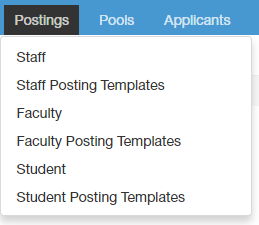 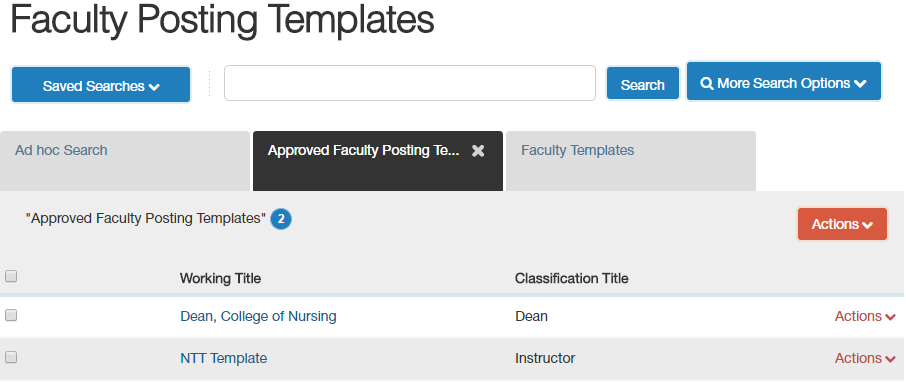 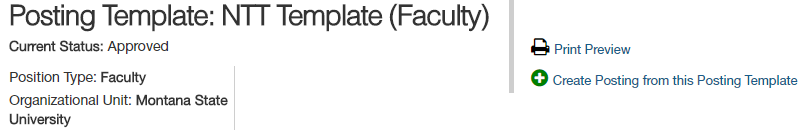 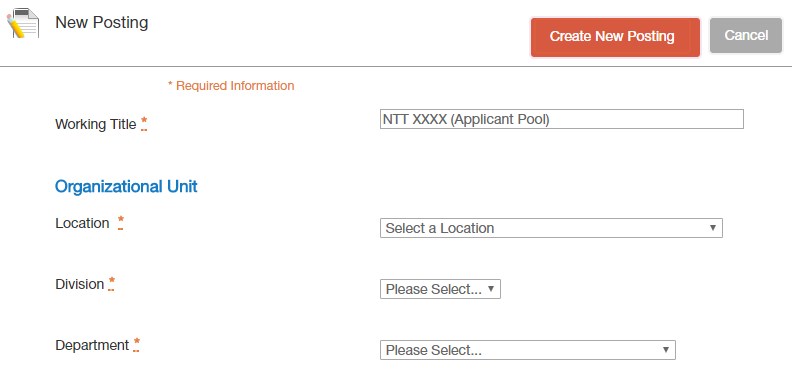 Posting Template: NTT Template (Faculty) Position Type: FacultyOrganizational Unit: Montana State UniversityRAF Details  Position InformationAdvertising Bozeman Chronicle Funding (Complete for any position advertised in the local paper)Additional Advertising ResourcesAdditional, discipline-specific advertising resources, click here. 

Charges are the department's responsibility.Position Details  Areas highlighted in yellow are areas where diversity language can be used in the vacancy announcement; department can choose where to use.Posting Detail Information LABOR DISTRIBUTION All positions MUST have appropriate approvals prior to posting.Dist % totals must add up to 100% Applicant Documents Required DocumentsTypically a CV/Resume is required.  Other types of documents are available to be indicated for the applicant to upload. Please note:  Separate document of references not required as the ATS system requires applicant to provide number specified prior to submitting application.                          Optional Documents Posting Specific Questions (This section is optional)Applicants can answer questions online instead of addressing in a cover letter. If a department has several courses listed in the vacancy announcement each one can be listed as a separate question.  A report can then be pulled by the department of the applicants and listing their area of interest for teaching. Posting Documents Any document pertinent to the search can be uploaded here.  Additional Documents 3 (PDF | 53.9 KB)Guest User Use this section if someone needs to review the position outside the department.There is no guest user set up for this posting.Search Committee List search committee here if using a committee to review the applications. Scoring Criteria Edit Tiered Ranking System – overall score of the applicationState: Search Committee ReviewWeight: 1Candidate exceeds the qualifications (3.0 points)Candidate meets the qualifications (2.0 points)Candidate somewhat meets the qualifications (1.0 points)Candidate does not meet the qualifications (0.0 points) Letters of Recommendation References (Indicate number of references applicant needs to provide.  If Letters of Recommendation are required, indicate on the “Settings” page and here the last day a reference can upload a letter and any instructions to the reference provider.)** If more than 3 references are required make sure HR is aware and adds a message in Special InstructionsAnnouncement NumberFAC - VA – 16XXXFor questions regarding this position, please contact:Departmental Contact
406-994-XXXX<a href="mailto:xxxxxx@montana.edu">xxxxxxxxx@montana.edu</a>**Add the HTML to make the email address a hyperlink to easily email contact personNBAJOBS TitleInstructorClassification TitleInstructorWorking TitleXXXXXXXX Non-Tenure Track Faculty (Applicant Pool) Brief Position OverviewThis should be a couple of sentences (400 characters) to attract candidates to apply. Use this area to add Keywords that candidates may use to search for this type of position.Faculty Tenure TrackNoFaculty RankNon-Tenure TrackPrevious EmployeePooled PositionJustification of NeedPooled Position or additional rationale if needed. Justification of Need CommentsN/APosition NumberPooledDepartmentDepartment NameDivisionDivision NameAppointment TypeNon-Tenure Track (Pooled)Contract TermSemesterSemesterFall or SpringIf other, specify From dateIf other, specify End dateFLSAContact HR for DeterminationUnion AffiliationContact HR for DeterminationFTEList “Varies” if unknown or list approximate FTEBenefits EligibleDepends on FTE (please contact Human Resources - 406-994-3651)Salary RangeCould be left blank : Sample: $xxx month / $xxxx semester per 3 credit class- this is not viewable to the candidate; for approval purposes only (For approval purposes only – this box will not be viewable to applicant.)SalarySalary commensurate with experience, education, and qualifications(Viewable to applicant; other options available in drop down menu (as below).)Salary Options(Salary language options for “Salary” box.)Salary commensurate with academic rank, experience, and qualification$_____________ annually, commensurate with experience, education, and qualificationsSalary range of $______ to $_______ annually, commensurate with experience, education, and qualificationsContract TypeLOAIf other, please specifyRecruitment TypeOpenPre-Employment Background Check charge to Index #XXXXXX(List the correct Index to bill for the background check.)IndexAcctDist %Please indicate which publications will be used for this recruitmentChronicle of Higher Education, Other   (May be unknown initially; search manager can go back and indicate advertising later.)If Other, please specifyGeneral StatementMontana State University seeks qualified individuals to provide non-tenurable level instruction and/or related functions. Instructors are needed to teach classes depending upon need and available funding.Applications are accepted on a continual basis (unless otherwise indicated) and will be maintained in pool for two years. After two years, candidates will be notified to re-submit materials for continued consideration.The department or program search committees or hiring authority will review and evaluate the submitted application materials. Applicants will be notified if their application is being retained in the non-tenure track faculty hiring pool.
Appointments are on a part-time basis and vary in duration, a couple weeks, a semester or an academic year, depending on the specific needs of the department/program. Salary is dependent on number of courses taught and duration.We seek individuals who work professionally and effectively with diverse individuals, possess effective interpersonal, written and verbal communication skills and have the ability to contribute positively to the academic success of the students and the mission of Montana State University.And/OrMontana State University values diverse perspectives and is committed to continually supporting, promoting and building an inclusive and culturally diverse campus environment. MSU recognizes the importance of work-life integration and strives to be responsive to the needs of dual career couples.And/OrBecause increasing the diversity of the XXXXXX profession is one of our strategic priorities, women and underrepresented minorities in XXXXXXX are particularly encouraged to apply.Duties and ResponsibilitiesWe hope to attract applicants who can teach in a diverse University community and have demonstrated ability in helping students from diverse backgrounds succeed.Example of Duties and Responsibilities:Teaching on-campus or online courses.Advising, evaluating and assisting students.Curriculum and/or course development.Participating in weekly faculty meetings.Meeting regularly with, collaborating with, and evaluating peer leader, if one is assigned to your section.**HTML for a bulleted list – Type * and a space before the item.Required Qualifications – Experience, Education, Knowledge & SkillsExample of Required Qualifications and diversity language:Master’s Degree [or minimum degree required to teach] in a [relevant] field or a related fieldDemonstrated experience working with and engaging diverse students and colleagues within and outside the department**HTML for a numered list – Type # and a space before the item.Preferred Qualifications – Experience, Education, Knowledge & SkillsExample of Preferred Qualifications and diversity language:Academic/professional experience.Demonstrated experience teaching interdisciplinary coursesDemonstrated knowledge of college student developmentPromote the advancement of diversity. OR Demonstrated commitment to student, faculty, and staff diversity.**HTML for a numbered list – Type # and a space before the item.The Successful Candidate Will
Example of Preferred Qualifications and diversity language:Have the ability to relate to freshmen and to develop classroom rapport with studentsThe ability to mentor and inspire a diverse student body.Have effective interpersonal skills including the ability to collaborate successfully with faculty and staffPossess excellent written and oral communication skillsBe skilled in utilizing engaging pedagogy that involves students in the learning processTake initiative and work well independentlyThe potential to provide leadership and to assume responsibility for organizational and program activities.Have an appreciation of diverse constituencies and add intellectual diversity to the department.Dedication to supporting and enhancing Montana State University’s initiative for diversity, equity and inclusiveness**HTML for a bulleted list – Type * and a space before the item.. Position Special Requirements/Additional InformationThe position for which you have applied MAY BE a Union position. Union affiliation is determined by job duties and the collective bargaining unit.Non-Tenure Track Faculty – Any position that is .5 FTE or more is represented by the Associated Faculty of Montana State University (AFMSU). Faculty covered by AFMSU must begin paying either membership dues or representation fees within thirty (30) days of hire. This is a condition of employment. Additional information can be found at AFMSU or by emailing AFSMU .Any position less than .5 FTE is not represented by the Union and is not required to pay dues.If the FTE changes during employment, the representational status of this position could be impacted.Exceptions: Anyone having successfully completed a PEI exam or any faculty working in Extension are exempt from the UnionThis job description should not be construed as an exhaustive statement of duties, responsibilities or requirements, but a general description of the job. Nothing contained herein restricts Montana State University’s rights to assign or reassign duties and responsibilities to this job at any time.Physical DemandsTo perform this job successfully, an individual must be able to perform each essential duty satisfactorily with or without reasonable accommodations. The requirements listed above are representative of the knowledge, skill, and/or ability required.The ProgramOptionalThe DepartmentThe Department xxxxxxxx invites applications for a non-tenure track position in xxxxxxxxx.The xxxxxx Department offers …..Information about the department.The CollegeThe College xxxxxxx …..Information about the departmentZ-Org Position Reports ToZxxxxx  (This is the Timesheet Approver’s number)Time EntryWeb Time Entry or DepartmentalThis position has supervisory duties?NoIf Yes, please indicate the number of FTE and PTE supervised.Number of VacanciesMultiple PositionsDesired Start DateReview of applications will be on a continual basis and will continue until the position(s) are filled. Applicants will be notified if their application is being retained in the hiring pool for up to two years.Is there a Start-Up package?NoIf yes, please specify Amount and Source (College/Department) of Start-Up FundingOffice Space required?NoIf Yes, Bldg/Rm# IdentifiedLab Space RequiredNoIf Yes, Bldg/Rm# IdentifiedPosition End Date (if temporary)OriginatorPerson creating position in ATS.Search ManagerSearch support can also be the Search ChairHiring AuthorityPerson approving hire for the department.  Position will be sent on to the Provost for approval.Open DatePlease do not indicate a date here – HR use only.Close DatePlease do not indicate a date here – HR use only.Applications will be:Applications will be accepted and screened for the duration of this pool.Special InstructionsThis section needs to be in HTML.  This box appears at the top of the vacancy announcement on the website.Review of applications will be on a continual basis and will continue until the position(s) are filled. Applicants will be notified if their application is being retained in the hiring pool for up to two years.Posted ByFor Human Resources Use OnlyIndexXXXXXXXAcct61123NDist %100ORGXXXXXXNameEmailChair?StatusAccept RecommendationsYesMinimum Requests3Maximum RequestsLast Day a Recommendation Provider Can Submit ReferenceProvider Special Instructions